Κορυφώνονται οι αποκριάτικες εκδηλώσεις του «Κινηματογραφικού Λαμιώτικου Καρναβαλιού 2018» του Δήμου Λαμιέων    Κορυφώνονται το επόμενο τριήμερο οι αποκριάτικες εκδηλώσεις του «Κινηματογραφικού Λαμιώτικου Καρναβαλιού 2018», που διοργανώνει ο Δήμος Λαμιέων.Από το Γραφείο Τύπου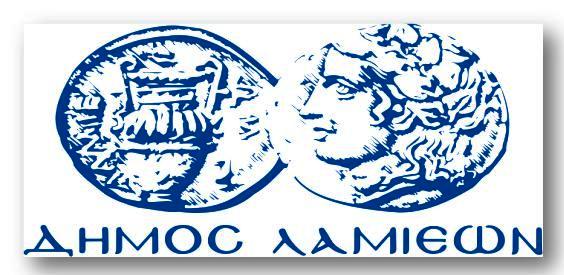 ΠΡΟΣ: ΜΜΕΔΗΜΟΣ ΛΑΜΙΕΩΝΓραφείου Τύπου& Επικοινωνίας                                       Λαμία, 16/2/2018ΠΑΡΑΣΚΕΥΗ 16 ΦΕΒΡΟΥΑΡΙΟΥ 2018«Αποκριάτικα κάλαντα»Το παραδοσιακό σύνολο του Μουσικού Σχολείου Λαμίας θα μας ταξιδέψει με τις αποκριάτικες μελωδίες του!Διοργανωτής: Μουσικό Σχολείο ΛαμίαςΧώρος: Πλατεία Πάρκου Ώρα: Πρωινές ώρεςΗ Δημοτική Φιλαρμονική μας ξεσηκώνει με αποκριάτικα κομμάτια στο κέντρο της πόλης...«Αποκριάτικο εργαστήρι»                                                                                                      Η Ιστορία του Αρλεκίνου μέσα από την αφήγηση και τις εικαστικές τέχνες.  «Χοροί και παραδοσιακά τραγούδια της Αποκριάς»Χώρος: 7ο ΚΔΑΠ (1ο Δημοτικό Σχολείο Γοργοποτάμου)  Ώρα: 18:00-20:00       Κατασκευάζουμε τον Βασιλιά Καρνάβαλο με τη συμμετοχή μικρών και μεγάλων.Ένα ξεχωριστό εργαστήρι από τα Εικαστικά Εργαστήρια του Δήμου Λαμιέων.Χώρος: Εικαστικά Εργαστήρια (Πλατεία Λαού)Ώρα: 18:00 – 20:00«Χορεύοντας στο σκοτάδι» - Όταν τα φώτα της πόλης σβήνουν…. Η μαγεία έρχεται!!!Οι αυτό-φωτιζόμενες καρναβαλικές ομάδες είναι έτοιμες να αρχίσουν την νυχτερινή τους βόλτα στο σκοτάδι…Διαδρομή: Δημοτικό Θέατρο –Πλατεία Ελευθερίας – Ρήγα Φεραίου – Πλατεία Πάρκου.Ώρα: 21:00ΣΑΒΒΑΤΟ 17 ΦΕΒΡΟΥΑΡΙΟΥ 2018Έκθεση Φωτογραφίας και Ομιλίες για τα παραδοσιακά έθιμα.Διοργανωτής: Εξωραϊστικός & Επιμορφωτικός Σύλλογος Αγίων Θεοδώρων ΝταμαρίωνΧώρος: Πλατεία Ελευθερίας Ώρα: 10:00 π.μ.Μουσικό σεργιάνι με τραγούδια της Αποκριάς στις πλατείες της πόλης μας από το Τμήμα παραδοσιακού κλαρίνου του Ωδείου «Εν Ωδαίς». Συμμετέχουν τα χορευτικά του Λαογραφικού και Φυσιολατρικού Συλλόγου Πάππας και του Συλλόγου των Απανταχού Νεοχωριτών Υπάτης.Ώρα: 11:00 π.μ.Οδός Αγαλμάτων Ζήσε την εμπειρία στο «Θέατρο Δρόμου», με πρωτότυπους αυτοσχεδιασμούς και παντομίμες!Χώρος: Ρήγα Φεραίου Ώρα: 12:00Το Παιχνίδι του Κρυμμένου θησαυρού συνεχίζεται!!!! Πόσο καλά είναι κρυμμένος ο θησαυρός; Συνέχισε το ψάξιμο για να τον ανακαλύψεις. Χώρος: Πλατεία Πάρκου Ώρα: 13:00 Αποκριάτικο Πάρτι Διοργανωτής: Πολιτιστικός Σύλλογος Νέου Κρικέλλου Χώρος: Κοινότητα Νέου ΚρικέλλουΏρα: 19:00Βραδιά ΧορούΜια χορευτική Βραδιά που παρουσιάζουν οι ομάδες με χορογραφίες εμπνευσμένες με κέφι και ζωντάνια!!!Χώρος: Χαλκιοπούλειο ΣτάδιοΏρα: 20:00Άναμμα Φωτιάς στις Εργατικές Κατοικίες στα ΓαλανέικαΑναβίωση του εθίμου με φαγητό, μουσική και χορό! Αποκριάτικα δρώμενα και σκωπτικοί χοροί.Διοργανωτής: Εξωραϊστικός & Εκπολιτιστικός Σύλλογος Εργατικών Κατοικιών Χώρος: Πλατεία Εργατικών ΚατοικιώνΏρα: 20:30ΚΥΡΙΑΚΗ 18 ΦΕΒΡΟΥΑΡΙΟΥ 2018«H Μεγάλη Παρέλαση των Groups»Ελάτε όλοι να διασκεδάσουμε!!! Το αποκορύφωμα των καρναβαλικών δρώμενων στην πόλη μας!Η Φιλαρμονική του Δήμου Λαμιέων, ξεκινάει και προετοιμάζει τη διάθεσή μας για να χορέψουμε και να διασκεδάσουμε!!!!Συνεχίζουμε με την παρέλαση του Νεομαγνησιώτικου Γάμου, την παραδοσιακή Καμήλα και τα υπόλοιπα groups.Διαδρομή: Δημοτικό Θέατρο - Πλατεία Ελευθερίας - Ρήγα Φεραίου - Γύρος Πλατείας Πάρκου - εξέδρα στην πλατεία Πάρκου. Ώρα: 13:00Άναμμα Φωτιάς στη ΔίβρηΑναβίωση του εθίμου με φαγητό, μουσική και χορό!!Διοργανωτής: Πολιτιστικός Σύλλογος Διβριωτών Χώρος: Κοινότητα ΔίβρηςΏρα: 19:00Άναμμα Φωτιάς στο ΜοσχοχώριΑναβίωση του εθίμου με φαγητό, μουσική και χορό!!Διοργανωτής: Τοπική Κοινότητα Μοσχοχωρίου Χώρος: Κοινότητα ΜοσχοχωρίουΏρα: 19:00Άναμμα Φωτιάς στο ΑμούριΑναβίωση του εθίμου με φαγητό, μουσική και χορό!!Διοργανωτής: Πολιτιστικός Σύλλογος Αμουρίου «Ο Σπερχειός»Χώρος: Κοινότητα ΑμουρίουΏρα: 19:00Άναμμα Φωτιάς στη ΣτύρφακαΑναβίωση του εθίμου με φαγητό, μουσική και χορό!!Διοργανωτής: Εξωραϊστικός  Εκπολιτιστικός Σύλλογος Στίρφακας « Άγιος Γεώργιος»Χώρος: Κοινότητα ΣτύρφακαςΏρα: 18:30ΚΑΘΑΡΑ ΔΕΥΤΕΡΑ 19 ΦΕΒΡΟΥΑΡΙΟΥ 2018«Νεομαγνησιώτικος Γάμος»Διοργανωτής:  Πολιτιστικός Σύλλογος Μικρασιατών ΜαγνησίαςΧώρος: Νέα Μαγνησία Ώρα: 11:00 π.μ.(Σε περίπτωση βροχής, η εκδήλωση θα πραγματοποιηθεί στο Δημοτικό Θέατρο Λαμίας).Πέταγμα παραδοσιακού χαρταετούΧώρος: Γήπεδο πλησίον Κάστρου Λαμίας Ώρα: 12:00 «Κούλουμα στη Νέα Μαγνησία»Διοργανωτής:  Πολιτιστικός  Σύλλογος Μικρασιατών ΜαγνησίαςΧώρος: Νέα Μαγνησία Ώρα: 13:00«Κούλουμα στην Υπάτη»Φασολάδα, λαγάνα, κρασί, μουσική, χορός.Διοργανωτής: Τοπική Κοινότητα Υπάτης και Επιμορφωτικός - Εκπολιτιστικός  Σύλλογος  Υπαταίων  «Αινιάνες»Χώρος: Πλατεία Υπάτης Ώρα: 11:00 π.μ.(Σε περίπτωση βροχής η εκδήλωση θα πραγματοποιηθεί στην αίθουσα εκδηλώσεων του  Γυμνασίου – Λυκείου).«Κούλουμα στο Φραντζή»Διοργανωτής:  Εξωραϊστικός Εκπολιτιστικός Σύλλογος Φραντζή «Άγιος  Γεώργιος»Χώρος: Κοινότητα Φραντζή Ώρα:10:00 π.μ.«Κούλουμα στην Παύλιανη»Διοργανωτής:  Μορφωτικός και Πολιτιστικός Σύλλογος ΠαυλιανιτώνΧώρος: Κοινότητα Παύλιανης Ώρα: 10:00 π.μ.«Κούλουμα στο Λιανοκλάδι»Διοργανωτής: «Πολιτιστικός- Επιμορφωτικός Σύλλογος Λιανοκλαδίου» - Σύλλογος Γυναικών ΛιανοκλαδίουΧώρος: Κοινότητα ΛιανοκλαδίουΏρα: 10:00 π.μ«Κούλουμα στο Καλαμάκι»Διοργανωτής: Πολιτιστικός Σύλλογος ΚαλαμακίουΧώρος: Κοινότητα ΚαλαμακίουΏρα: 11:00 π.μ«Κούλουμα στα Λουτρά Υπάτης»Διοργανωτής: Πολιτιστικός  Σύλλογος Γυναικών Λουτρών Υπάτης «Οι Ανεμώνες»- Φιλοπρόοδος Όμιλος Λουτρών ΥπάτηςΧώρος: Κοινότητα Λουτρών ΥπάτηςΏρα: 11:00 π.μ«Κούλουμα στο Αργυροχώρι»Διοργανωτής:  Κίνηση Γυναικών ΑργυροχωρίουΧώρος: ΠλατανόδασοςΏρα: 11:00 π.μ(Σε περίπτωση βροχής τα κούλουμα θα γίνουν στο Στέκι Γυναικών)«Κούλουμα στην Οίτη»Διοργανωτής: Πολιτιστικός Σύλλογος Οίτης, Τοπική Κοινότητα ΟίτηςΧώρος: Κοινότητα ΟίτηςΏρα: 11:00 π.μ«Κούλουμα στη Δαμάστα»Διοργανωτής: Πολιτιστικός Σύλλογος «Πνευματικό Κέντρο Δαμάστας»Χώρος: Κοινότητα ΔαμάσταςΏρα: 11:00 π.μ. «Κούλουμα στη Λαδικού»Διοργανωτής: Πολιτιστικός Σύλλογος ΛαδικούςΧώρος: παλιό Δημοτικό Σχολείο ΛαδικούςΏρα: 11:00 π.μ.Σφάξιμο Καμήλας, παραδοσιακό έθιμοΧώρος: πλατεία Αγίων ΘεοδώρωνΏρα: 16:00 